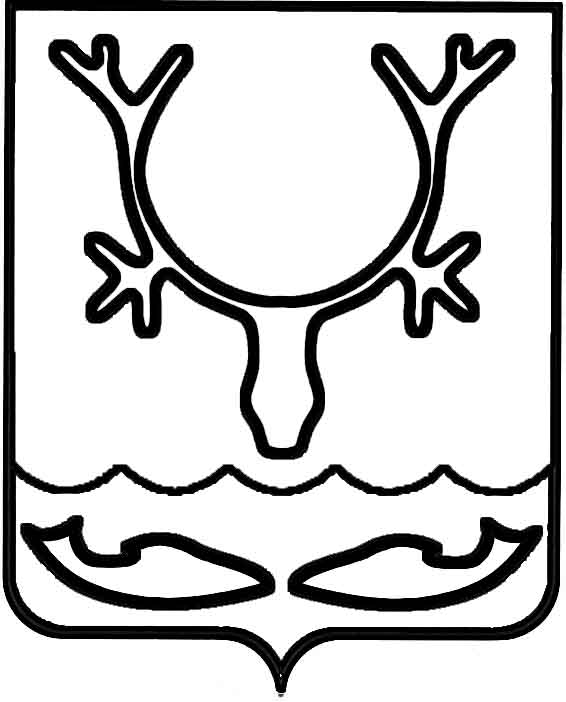 Администрация муниципального образования
"Городской округ "Город Нарьян-Мар"ПОСТАНОВЛЕНИЕВ целях приведения нормативных правовых актов Администрации муниципального образования "Городской округ "Город Нарьян-Мар" 
в соответствие с действующим законодательством Российской Федерации Администрация муниципального образования "Городской округ "Город Нарьян-Мар"П О С Т А Н О В Л Я Е Т:1. Внести в Порядок предоставления субсидии муниципальным унитарным предприятиям для финансового обеспечения затрат, связанных с деятельностью предприятия, в целях восстановления их платежеспособности, утвержденный постановлением Администрации муниципального образования "Городской округ "Город Нарьян-Мар" от 08.05.2019 № 488 (далее – Порядок), следующее изменение.1.1. В пункте 3 Порядка после слов "во внебюджетные фонды," дополнить словами "пеней, штрафов, исполнительских сборов, процентов, подлежащих уплате 
в соответствии с законодательством Российской Федерации в бюджеты бюджетной системы". 2. Настоящее постановление вступает в силу после его официального опубликования.10.12.2019№1207О внесении изменения в Порядок предоставления субсидии муниципальным унитарным предприятиям для финансового обеспечения затрат, связанных с деятельностью предприятия,             в целях восстановления их платежеспособности, утвержденный постановлением Администрации муниципального "Городской округ "Город Нарьян-Мар" от 08.05.2019 № 488Глава города Нарьян-Мара О.О. Белак